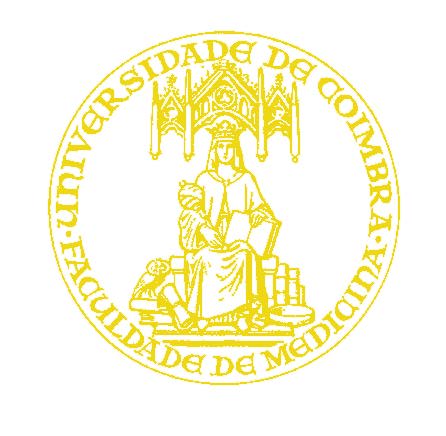 FACULDADE DE MEDICINA DA UNIVERSIDADE DE COIMBRATRABALHO FINAL DO 6º ANO MÉDICO COM VISTA À ATRIBUIÇÃO DO GRAU DE MESTRE NO ÂMBITO DO CICLO DE ESTUDOS DE MESTRADO INTEGRADO EM MEDICINA joão Miguel salvador nobrebiópsia prostática - o valor do PSA, toque rectal e ecografia transrectalartigo científicoÁrea científica de urologiatrabalho realizado Sob a orientação de:alfredo josé fânzeres motacarlos alberto bastos ferreiraabril 2011